В соответствии с Федеральным законом от 25.01.2002 № 8-ФЗ «О Всероссийской переписи населения», постановлением Правительства Российской Федерации от 29.09.2017 № 1185 «Об образовании комиссии Правительства Российской Федерации по проведению Всероссийской переписи населения 2020 года» постановляю:1. Внести в постановление администрации муниципального образования Соль-Илецкий городской округ от 28.05.2019 № 1134-п «О создании комиссии муниципального образования Соль-Илецкий городской округ Оренбургской области по проведению Всероссийской переписи населения 2020 года следующие изменения:1.1. Приложение 1 к постановлению изложить в новой редакции согласно приложению к настоящему постановлению.2. Контроль за исполнением настоящего постановления оставляю за собой.3. Постановление вступает в силу после его официального опубликования (обнародования).Глава муниципального образованияСоль-Илецкий городской округ                                                     А.А. КузьминРазослано: в прокуратуру Соль-Илецкого района, в дело.Приложение к постановлению администрациимуниципального образованияСоль-Илецкий городской округот 26.07.2021 № 1628-пСоставкомиссии муниципального образования Соль-Илецкий городской округ Оренбургской области по проведению Всероссийской переписи населения 2020 года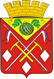 АДМИНИСТРАЦИЯ
МУНИЦИПАЛЬНОГО
ОБРАЗОВАНИЯ
СОЛЬ-ИЛЕЦКИЙ
ГОРОДСКОЙ ОКРУГ
ОРЕНБУРГСКОЙ  ОБЛАСТИ
ПОСТАНОВЛЕНИЕКузьмин Алексей Александрович- председатель комиссии, глава муниципального образования Соль-Илецкий городской округ;ХафизовАртем Рафаилович- заместитель председателя комиссии, первый заместитель главы администрации городского округа - заместитель главы администрации городского округа по строительству, транспорту, благоустройству и ЖКХ;Немич ВалентинМихайлович- заместитель председателя комиссии, заместитель главы администрации городского округа - руководитель аппарата;Подковырова Юлия Валентиновна- заместитель председателя комиссии, заместитель главы администрации городского округа по экономике, бюджетным отношениям и инвестиционной политике;ЗаборсенПолина Николаевна- секретарь комиссии, ведущий специалист организационного отдела администрации городского округа.Члены комиссии:Абубакирова Лилия Ахметовна- директор-главный редактор редакции газеты «Илецкая защита», Соль-Илецкий филиал ГУП РИА «Оренбуржье» (по согласованию);Аржанухин Сергей Михайлович- директор МАУ «МФЦ Соль-Илецкого городского округа»;Дружченко Алексей Владимирович- директор МКУ «Управление городского хозяйства Соль-Илецкого городского округа»;КожевниковВиктор Вячеславович- главный специалист организационного отдела администрации Соль-Илецкого городского округа;КуницкаяЗинаида Николаевна- начальник управления администрации Соль-Илецкого городского округа по организации работы с территориальными отделами;Макурина Юлия Юрьевна- начальник финансового управления администрации муниципального образования Соль-Илецкий городской округ;МихайловАндрей Анатольевич- директор МАУ «Туристско-информационный центр» Соль-Илецкого городского округа;Мягков Александр Иванович- начальник отдела ОТ ПБ ООС ГО ЧС и ППЗ Соль-Илецкого ММПП ЖКХ (по согласованию);Нельга Игорь Иванович- начальник ОМВД России по Соль-Илецкому городскому округу, подполковник полиции (по согласованию);Пензяков Александр Константинович- главный врач ГБУЗ «Городская больница» г. Соль-Илецка» (по согласованию);Подковыров Николай Николаевич- начальник организационного отдела администрации Соль-Илецкого городского округа;Абземилов Рифат Ренатович- начальник отдела по делам ГО, ПБ и ЧС администрации Соль-Илецкого городского округа;ПоповИван Игоревич- начальник отдела архитектуры, градостроительства и земельных отношений администрации Соль-Илецкого городского округа;Фролова Галина Ивановна- уполномоченный по переписи ВПН – 2020;Чернова Ирина Александровна- главный специалист – эксперт отдела государственной статистики г. Оренбург (г. Соль-Илецк);Шарипов Наиль Вахитович- уполномоченный по переписи ВПН – 2020;Яриахметов Рамис Радикович- директор МБУ «Отдел МТО».